						Předkládá:	Ing. Jiří Rozehnal, 								náměstek primátora																	Zpracovali:  	Ing. Petr Brückner							             vedoucí Odboru rozvoje a investic								Bc. Iva Veselá                                                                                                                   referent investičních záměrů Zasedání Zastupitelstva města Prostějovakonané dne 08.09.2020Cyklistická stezka Romže – schválení Smlouvy o partnerství a spolupráci v rámci přípravy a realizace projektuNávrh usnesení:Zastupitelstvo města Prostějovas c h v a l u j eSmlouvu o partnerství a spolupráci v rámci přípravy a realizace projektu „Cyklistické komunikace Romže“.Důvodová zpráva:Na poradě primátora dne 27. 7. 2020 bylo uloženo Odboru rozvoje a investic (dále jen ORI) pokračovat a směřovat k podpisu smlouvy „Smlouva o partnerství a spolupráci v rámci přípravy a realizace projektu „Cyklistické komunikace Romže“.Na základě rozhodnutí z porady primátora předkládá ORI ke schválení smlouvu „Smlouva o partnerství a spolupráci v rámci přípravy a realizace projektu „Cyklistické komunikace Romže“, kterou obdržel dne 24. 8. 2020 od města Konice s požadavkem na schválení v Zastupitelstvu města Prostějova.Obce Hluchov, Bílovice-Lutotín, město Kostelec na Hané a statutární město Prostějov se v této smlouvě zavazují jen okrajově k poskytnutí projektové dokumentace a spolupráci ve značení celé cyklostezky, jakmile bude dokončena. Rada města Prostějova dne 25.08.2020 doporučila Zastupitelstvu města Prostějova usnesením č. 0627 schválit výše uvedenou smlouvu.Přílohy:  Příloha č. 1 - Smlouva o partnerství               Příloha č. 2  - Situace: CS RomžePříloha č. 1Smlouva o partnerství a spolupráci v rámci přípravy a realizace projektu „Cyklistické komunikace Romže“,uzavřená dle ustanovení § 1746 odst. 2 zákona č. 89/2012 Sb., občanský zákoník, ve znění pozdějších předpisů, (dále jen „Smlouva“)mezi smluvními stranami: Město Konice (dále jen „Investor“)se sídlem: Masarykovo nám. 27, 798 52 Konice, IČO: 00288365Zastoupené starostou Ing. Michalem ObrusníkemObec Stražiskose sídlem: Stražisko 1, 798 44 Stražisko, IČO: 00288829Zastoupená starostkou Mgr. Marketou DvořákovouObec Přemyslovicese sídlem: Přemyslovice 281, 798 51 Přemyslovice, IČO: 00288683Zastoupená starostkou Ing. Ivetou PořízkovouObec Pteníse sídlem: Ptení 36, 798 43 Ptení, IČO: 00288691 Zastoupená starostou Jiřím PortešemObec Zdětínse sídlem: Zdětín 49, 798 43 Ptení, IČO: 00600105, Zastoupená starostou Robertem Křížem Obec Hluchovse sídlem: Hluchov 2, 798 41 Kostelec na Hané, IČO: 00288241, Zastoupená starostkou Ing. Lenkou VyhlídalovouObec Bílovice-Lutotínse sídlem: Bílovice 39, 798 41 Kostelec na Hané, IČO: 00288012, Zastoupená starostou Ing. Miroslavem HochvaldemMěsto Kostelec na Hanése sídlem: Jakubské náměstí 138, 798 41 Kostelec na Hané, IČO: 00288373, Zastoupené starostou Mgr. Františkem HorákemStatutární město Prostějovse sídlem: nám. T. G. Masaryka 130/14, 796 01 Prostějov, IČO: 00288659, Zastoupené primátorem Mgr. Františkem JurouOsoba oprávněná jednat ve věcech technické přípravy cyklistické komunikace: Ing. Václav LužnýBělecký Mlýn s.r.ose sídlem: Šemberova 66/9, 772 00 Olomouc, IČO: 26223571, Zastoupená jednatelem Ing. Richardem BenýškemJavořice, a.s.se sídlem: Ptenský Dvorek 100, 798 43 Ptení, IČO: 63492202, Zastoupená předsedou představenstva Ing. Janem VařekouAgropodnik les Přemyslovice, a.s.se sídlem: Veleckého 1949/20, 615 00 Brno, IČO: 02296501, Zastoupená statutárním ředitelem Mgr. Petrem MichkemMikroregion Konickose sídlem: Masarykovo nám. 27, 798 52 Konice, IČO: 71228527, Zastoupený předsedou Bc. Jaroslavem ProcházkouVe věci přípravy projektu: Mgr. Ladislav BílýMikroregion Kosteleckose sídlem: Jakubské náměstí 138, 798 41 Kostelec na Hané, IČO 75062461, Zastoupený předsedkyní Bc. Jarmilou StawaritschovouI.Stav jednotlivých úseků a úkoly smluvních stran (mapa je přílohou č. 1)Představení jednotlivých stran smlouvy a jejich úkoly na vybudování „cyklistické komunikace RomžeMěsto Konice (dále jen „Investor“)Město Konice vystupuje v celém projektu jednak jako Investor, který bude zajišťovat fázi projektové dokumentace, fázi projektu a vyvine maximální úsilí pro získání dotace a také jako smluvní strana, na jejímž katastru se nachází část cyklistické komunikace označené písmenem N a O. Má zájem na vypracování projektové dokumentace a následnou realizaci projektu pro úsek označený O. Zavazuje se spolupracovat na sjednocení značení cyklistické komunikace.Obec StražiskoObec Stražisko má zájem na vypracování projektové dokumentace a následnou realizaci projektu pro úsek označený K, L a M, které se nachází v jejím katastru. Zavazuje se spolupracovat na sjednocení značení cyklistické komunikace.Obec PřemysloviceObec Přemyslovice má zájem na vypracování projektové dokumentace a následnou realizaci projektu pro úsek označený M, které se nachází v jejím katastru. Zavazuje se spolupracovat na sjednocení značení cyklistické komunikace.Obec PteníObec Ptení má zájem na vypracování projektové dokumentace a následnou realizaci projektu pro úsek označený G a H, které se nachází v jejím katastru. Zavazuje se spolupracovat na sjednocení značení cyklistické komunikace.Obec ZdětínObec Zdětín má zájem na vypracování projektové dokumentace a následnou realizaci projektu pro úsek označený G, které se nachází v jejím katastru. Zavazuje se spolupracovat na sjednocení značení cyklistické komunikace.Obec HluchovObec Hluchov má zajištěnou projektovou dokumentaci a vydané stavební povolení na úsek Lesní cesta Bělecká, která se nachází na jejím katastrálním území. Zavazuje se spolupracovat na sjednocení značení cyklistické komunikace.Obec Bílovice-LutotínObec Bílovice-Lutotín má zajištěnou projektovou dokumentaci na úsek C a bude v roce 2020 realizovat stavbu. Jejím úkolem v této smlouvě je zavázat se k poskytnutí projektové dokumentace a spolupracovat na sjednocení značení cyklistické komunikace.Město Kostelec na HanéMěsto Kostelec na Hané má realizovanou cyklostezku v úseku B a jeho úkolem v této smlouvě je zavázat se k poskytnutí projektové dokumentace a spolupracovat na sjednocení značení cyklistické komunikace.Statutární město ProstějovStatutární město Prostějov bude řešit cyklistickou komunikaci označenou písmenem J, případně také vhodné narovnání v úseku A. Dále se zavazuje k poskytnutí projektové dokumentace a spolupráci na sjednocení značení cyklistické komunikace.Bělecký Mlýn s.r.oSpolečnost Bělecký Mlýn s.r.o. se zavazuje směnit nebo prodat pozemky, na nichž bude vedena cyklistická komunikace, obcím, na jejichž katastrálním území se daná část nachází, pro vypracování projektové dokumentace a realizaci projektu cyklistické komunikace. Společnost Bělecký mlýn s.r.o. se zavazuje spolupracovat na sjednocení značení cyklistické komunikace.Javořice, a.s.Společnost Javořice a. s. vnímá důležitost vytvoření cyklistické komunikace Romže ve zvýšení dostupnosti a bezpečnosti cyklistiky svých zaměstnanců při cestě do zaměstnání i pro rekreaci. Zavazuje se poskytnout ve výši podle svého uvážení finanční prostředky, které budou použity na vypracování projektové dokumentace, realizaci značení cyklistické komunikace a realizaci samotného projektu. Agropodnik les Přemyslovice, a.s.Agropodnik les Přemyslovice, a.s. se zavazuje spolupracovat na sjednocení značení cyklistické komunikace a poskytnutí projektové dokumentace.Mikroregion KonickoMikroregion Konicko se zavazuje spolupracovat se všemi uvedenými subjekty a prověřovat dostupné dotační tituly.Mikroregion KosteleckoMikroregion Kostelecko se zavazuje spolupracovat se všemi uvedenými subjekty a prověřovat dostupné dotační tituly.II.Účel smlouvyÚčelem této smlouvy je navázat vzájemnou spolupráci smluvních stran, které hodlají společně připravit Projektovou dokumentaci (dále jen „Projektová dokumentace“ nebo také „PD“) a následně realizovat výstavbu nové „Cyklistické komunikace Romže (dále jen „Projekt“) na katastrálních územích smluvních stran 1 až 9 a zahájit přípravu jednotlivých kroků směřujícím k podání žádosti o dotaci z některého z dotačních titulů (SFDI, ITI, OLOMOUCKÝ KRAJ, …) na realizaci stavby. Rozsah stavby je uveden v příloze č. 1, která je nedílnou součástí této smlouvy a bude dále specifikován stávající projektovou dokumentací smluvních stran č. 6, 7, 8, 9 a projektovou dokumentací vyhotovenou postupem dle této smlouvy. Projekt bude realizován na pozemcích jedenácti katastrálních území, a to k. ú. Konice (město Konice), k. ú. Čunín (město Konice), k. ú. Přemyslovice (obec Přemyslovice), k. ú. Maleny (obec Stražisko), k. ú. Stražisko (obec Stražisko), k. ú. Ptení (obec Ptení), k. ú. Zdětín (obec Zdětín), k. ú. Hluchov (obec Hluchov), k. ú. Bílovice (obec Bílovice-Lutotín), k. ú. Kostelec na Hané (obec Kostelec na Hané) a k. ú. Prostějov (obec Prostějov). Všechna katastrální území jsou vedena u katastrálního úřadu pro Olomoucký kraj, katastrální pracoviště Prostějov.Vztahy mezi smluvními stranami se řídí principy partnerství, které jsou vymezeny v této smlouvě.III.Realizace projektové dokumentaceInvestor nechá vypracovat Projektovou dokumentaci pro smluvní strany 1 až 5. Projektová dokumentace bude členěna na stavební objekty dle k.ú. Náklady na PD a další výdaje související s PD uhradí Investor na základě záloh dle čl. IV odst. 2, které Investorovi poskytnou smluvní strany č. 1 až 5. Následně po vyúčtování nákladů na Projektovou dokumentaci se každá ze smluvních stran 1 až 5 bude na těchto nákladech, snížených o dotaci přiznanou tomuto nákladu, podílet poměrně dle úseku cyklistické komunikace na jejich katastrálním území. Náklad může být snížen při spolufinancování společností Javořice a.s. v souladu s článkem VII odst. 10.  Při nezískání dotace budou podíly obcí na těchto nákladech počítány z plné ceny těchto nákladů a každá ze smluvních stran obdrží jedno paré Projektové dokumentace.Smluvní strany 1 až 5 budou přizvány k účasti na soutěži na zhotovitele projektové dokumentace a budou členy hodnotící komise. Strany 6, 7, 8, 9, 10 a 12 se zavazují poskytnout Investorovi již vytvořenou projektovou dokumentaci pro úseky na jejich území či v jejich vlastnictví, aby bylo možné zajistit návaznost a plynulost „Cyklistické komunikace Romže“. IV.Financování Projektové dokumentace a vyúčtováníSmluvní strany 1 až 5 se budou na projektové dokumentace finančně podílet vlastními prostředky formou zúčtovatelných záloh. Finanční podíly smluvních stran 1 až 5 budou blíže upřesněny po vypracování PD, a to na základě oceněného výkazu výměr u PD, který bude respektovat území obcí.Smluvní strany 1 až 5 budou Investorovi na základě jeho výzvy poskytovat následující zálohu:zálohy na náklady spojené s administrací projektu (žádost o dotaci a další prokazatelné výdaje před samotnou realizací projektu…), kdy první záloha bude ve výši 20 tis. Kč, Veškeré zálohy vstoupí do procesu vyúčtování smluvních stran stejně jako prokazatelné výdaje kterékoliv ze smluvních stran související s pořízením projektové dokumentace.Případné vícepráce budou financovány formou dodatečných záloh.Lhůta splatnosti zálohy na základě výzvy je 30 dnů od prokazatelného doručení smluvní straně. Po dokončení a vyúčtování projektové dokumentace provede Investor vyúčtování a stanoví finální podíly smluvních stran 1 až 5 bez ohledu na uznatelnost či neuznatelnost výdajů v dotačním titulu. Tehdy budou vyúčtovány i poskytnuté zálohy, případné další prokazatelné výdaje všech smluvních stran a skutečná výše získané dotace. Pokud se rozhodne smluvní strana 11 Javořice a. s. na základě výzvy Investora finančně podpořit vytvoření projektové dokumentace, bude poskytnutá částka zohledněna ve vyúčtování.Případné náklady, které Investorovi vzniknou po vyúčtování projektové dokumentace, bude hradit Investor. Takto vynaložené náklady bude Investor fakturovat účastníkům 1 až 5 podle majetkových podílů dle jednotlivých úseků na celé projektové dokumentaci.V.Realizace projektuRealizace projektu dle projektových dokumentací bude realizována za podmínky získání a přijetí dotace z některého z dotačních titulů (SFDI, ITI, OLOMOUCKÝ KRAJ, …), přičemž nositelem projektu, žadatelem o dotaci i příjemcem dotace bude Investor. Projekt bude realizován na pozemcích sedmi katastrálních území, a to k. ú. Konice (město Konice), k. ú. Čunín (město Konice), k. ú. Přemyslovice (obec Přemyslovice), k. ú. Maleny (obec Stražisko), k. ú. Stražisko (obec Stražisko), k. ú. Ptení (obec Ptení), k. ú. Zdětín (obec Zdětín). Všechna katastrální území jsou vedena u katastrálního úřadu pro Olomoucký kraj, katastrální pracoviště Prostějov.Investor se zavazuje na základě projektové dokumentace požádat o vydání stavebního povolení a následně zajistit realizaci projektu. Náklady na vydání stavebního povolení a další výdaje související s realizací projektu uhradí Investor na základě záloh dle čl. VI. odst. 2 písm. b., které Investorovi poskytnou smluvní strany č. 1 až 5. Následně po vyúčtování nákladů se každá ze smluvních stran č. 1 až 5 bude na těchto nákladech, snížených o dotaci přiznanou tomuto nákladu, podílet rovnoměrně dle svého území.  Náklad může být snížen při spolufinancování společností Javořice a.s. v souladu s článkem VII odst. 10.  Při nezískání dotace budou podíly obcí na těchto nákladech počítány z plné ceny těchto nákladů. V případě, že nebude dotace získána, nebude projekt realizován a podle výše uvedeného klíče budou rozpočítány pouze náklady na stavební povolení.Smluvní strany č. 1 až 5 budou přizvány k účasti na soutěži na zhotovitele stavby a budou členy hodnotící komise. VI.Financování a vyúčtování ProjektuSmluvní strany č. 1 až 5 se budou na Projektu finančně podílet vlastními prostředky formou zúčtovatelných záloh. Finanční podíly smluvních stran č. 1 až 5 na přípravě a realizaci Projektu budou blíže upřesněny po provedení soutěže na zhotovitele stavby, a to na základě oceněného výkazu výměr u PD, který bude respektovat katastrální území obcí a na základě oceněného položkového rozpočtu u stavby. Smluvní strany 1 až 5 budou Investorovi na základě jeho výzvy poskytovat následující zálohy:zálohy na náklady spojené s administrací projektu (žádost o dotaci a další prokazatelné výdaje před samotnou realizací projektu…), kdy první záloha bude ve výši 20 tis. Kč, zálohy na Přípravu projektu,zálohy na realizaci Projektu.Veškeré zálohy vstoupí do procesu vyúčtování smluvních stran stejně jako prokazatelné výdaje kterékoliv ze smluvních stran související s Projektem.Případné vícepráce, které vzniknou při realizaci Projektu, budou financovány formou dodatečných záloh na realizaci Projektu, které poskytnou obce, na jejichž území mají být vícepráce provedeny. S realizací víceprací však musí obce, na jejichž území mají být vícepráce provedeny, předem souhlasit.Lhůta splatnosti záloh na základě výzvy je 30 dnů od prokazatelného doručení smluvní straně. Každá smluvní strana č. 1 až 5 se bude podílet poměrně, dle délky úseku cyklistické komunikace na jejím katastrálním území ve smyslu článku VI. odst. 1, na úplném dofinancování Projektu.Po realizaci a získání kolaudačního souhlasu provede Investor vyúčtování a stanoví finální podíly jednotlivých smluvních stran na realizaci Projektu bez ohledu na uznatelnost či neuznatelnost výdajů v dotačním titulu. Tehdy budou vyúčtovány i poskytnuté zálohy, případné další prokazatelné výdaje všech smluvních stran a skutečná výše získané dotace. Pokud se rozhodne smluvní strana 11 Javořice a. s. na základě výzvy Investora finančně podpořit realizaci projektu, bude poskytnutá částka zohledněna ve vyúčtování.Případné náklady, které Investorovi vzniknou po vyúčtování projektu (např. pojištění, věcná břemena, náklady na závěrečné vyhodnocení Projektu a případné další, …) v době, kdy budou výsledky Projektu evidovány v majetku Investora, bude hradit Investor. Takto vynaložené náklady bude Investor fakturovat účastníkům 2 až 5 podle majetkových podílů celého Projektu.VII.Práva a povinnostiSmluvní strany se zavazují spolupracovat s Investorem tak, aby nedošlo k prodlení či jiným problémům v době přípravy projektové dokumentace a realizace Projektu a následkem toho ke škodám. Ty strany, kterých se to týká, se zejména zavazují hradit zúčtovatelné zálohy na přípravu Projektové dokumentace i realizaci projektu v termínech splatnosti faktur vystavených Investorem. Investor se zavazuje řádně realizovat kroky k vypracování projektové dokumentace a následně realizovat Projekt a uplatňovat všechny prokazatelné náklady při respektování podmínek dotace, ustanovení této smlouvy i příslušných předpisů.Smluvní strany se zavazují si vzájemně bez zbytečného odkladu poskytovat úplné a pravdivé informace, podklady a údaje nezbytné k přípravě PD a k realizaci Projektu, neprodleně informovat o změnách, které mohou mít vliv na přípravu PD a realizaci Projektu.  Každá ze smluvních stran je povinna během doby udržitelnosti zajišťovat řádnou údržbu cyklistické komunikace na svém území.  Smluvní strany 1 až 5 jsou oprávněny po Investorovi požadovat odstranění vad, a to jak vad zjevných a vad skrytých při přebírání díla, tak i vad v rámci záruky za jakost, nahlášených v záruční době, kdy Investor vady řádně uplatní u zhotovitele.Smluvní strany 1 až 5 mají právo na veškeré informace týkající se přípravy projektové dokumentace a Projektu, zejména jejich finančního řízení, dosažených výsledků Projektu a související dokumentace.Smluvní strany 1 až 5 se zavazují respektovat podmínky dotace přijaté Investorem na přípravu projektové dokumentace a realizaci projektu.Smluvní strany v případě, že poruší některou ze svých povinností a způsobí tímto jednání škodu, jsou povinny tuto uhradit.Smluvní strany 13 a 14 (Mikroregion Konicko a Mikroregion Kostelecko) se zavazují prověřovat dostupnost dotačních titulů vhodných pro financování a realizaci projektové dokumentace a projektu a případně s Investorem nebo jednotlivými smluvními stranami spolupracovat na jejich získání.Strana 10 společnost Bělecký Mlýn s.r.o. se zavazuje směnit nebo prodat pozemky, na nichž bude vedena cyklistická komunikace, obcím, na jejichž katastrálním území se daná část nachází, pro vypracování projektové dokumentace a realizaci projektu cyklistické komunikace. Jedná se o úsek M na katastru smluvní strany 3 obec Přemyslovice.Strana 11 Javořice a. s. se zavazuje poskytnout finanční dotaci ve výši podle svého uvážení na projektovou dokumentaci, realizaci značení cyklistické komunikace a realizaci projektu. Při vyúčtování jednotlivých částí bude tato strana písemně požádána k poskytnutí finančních prostředků, kdy bude informována o výši případné poskytnuté dotace a o částce, kterou je třeba doplatit. Pokud Javořice a. s. rozhodne o poskytnutí finančních prostředků, bude o tuto částku zkrácen podíl jednotlivých obcí.Všechny strany této smlouvy se zavazují, že do budoucna nebudou nijak bránit v průjezdu jednotlivých úseků cyklistické komunikace, což může být zajištěno právní povinností, vyjma provádění nutných oprav.VIII.Majetkové vztahyNový majetek vzniklý realizací Projektu, na něž se budou vztahovat podmínky dotace omezující převody majetku, bude po uplynutí doby udržitelnosti bezúplatně převeden smluvním stranám 2 až 5 tak, aby každá ze smluvních stran 2 až 5 získala do svého vlastnictví tu část cyklistické komunikace, která se nachází na jejím území. Proto bude Investor evidovat majetek vzniklý Projektem samostatně pro každou smluvní stranu 2 až 5. Investor bude po majetkovém vyrovnání vlastnit majetkové podíly na Projektu pouze na svém katastrálním území. Součástí předání majetku bude i projektová dokumentace skutečného provedení stavby, každé smluvní straně 1 až 5 smlouvy ta část, která je na jejím území. Pokud budou strany 1 až 5 partnery dle vyhlášeného dotačního titulu, pak bude majetkem každé části cyklistické komunikace ten subjekt, na jehož území se nachází.IX.Závěrečná ustanoveníTato smlouva může být měněna a doplňována pouze formou písemných číslovaných dodatků podepsaných oprávněnými zástupci smluvních stran. Smluvní strany berou na vědomí, že obsah této smlouvy včetně všech dodatků může být poskytnut žadateli v režimu zákona č. 106/1999 Sb., o svobodném přístupu k informacím, ve znění pozdějších předpisů.Tato smlouva je vyhotovena ve čtrnácti stejnopisech, kdy každá ze smluvních stran obdrží po jednom vyhotovení. Smluvní strany prohlašují, že si smlouvu přečetly a s jejím obsahem souhlasí, což stvrzují svými podpisy. Tato smlouva nabývá platnosti a účinnosti dnem jejího podpisu.Tato smlouva o spolupráci byla schválena v rozhodných orgánech smluvních stran:Město Konice			zastupitelstvo města	č. ………        	dne  ………………Obec Přemyslovice		zastupitelstvo obce	č. ………        	dne  ……………… Obec Stražisko		zastupitelstvo obce 	č. ………		dne  ………………Obec Ptení			zastupitelstvo obce 	č. ………		dne  ………………Obec Zdětín			zastupitelstvo obce	č. ………        	dne  ……………… Obec Hluchov			zastupitelstvo obce	č. ………        	dne  ……………… Obec Bílovice-Lutotín	zastupitelstvo obce	č. ………        	dne  ……………… Město Kostelec na Hané	zastupitelstvo obce	č. ………        	dne  ……………… Statutární město Prostějov	zastupitelstvo obce	č. ………        	dne  ……………… Javořice, a. s.			valná hromada	č. ………        	dne  ………………  Agropodnik les Přemyslovice, a.s.	valná hromada č. ………		dne  ……………… Mikroregion Konicko		valná hromada	č. ………        	dne  ……………… Mikroregion Kostelecko	valná hromada	č. ………        	dne  ……………… V Konici dne …………………..			 ..........................................................	Ing. Michal Obrusník, starosta města Konice_________________________________________________________________________V Přemyslovicích dne ……………………............................................................	Ing. Iveta Pořízková, starostka obce Přemyslovice_________________________________________________________________________Ve Stražisku dne …………………….      .........................................................	Mgr. Marketa Dvořáková, starostka obce Stražiska_________________________________________________________________________Ve Ptení dne …………………….      .........................................................	Jiří Porteš, starosta obce Ptení_________________________________________________________________________Ve Zdětíně dne …………………............................................................Robert Kříž, starosta obce Zdětín_________________________________________________________________________V Hluchově dne …………………............................................................Ing Lenka Vyhlídalová, starostka obce Hluchov________________________________________________________________________V Bílovicích-Lutotíně dne …………………............................................................Ing. Miroslav Hochwald, starosta obce Bílovice-Lutotín_________________________________________________________________________V Kostelci na Hané dne …………………............................................................Mgr. František Horák, starosta města Kostelec na Hané_________________________________________________________________________V Prostějově dne …………………............................................................Mgr. František Jura, primátor statutárního města Prostějov_________________________________________________________________________V Olomouci dne …………………............................................................Ing. Richard Benýšek, jednatel Bělecký Mlýn, s.r.o._____________________________________________________________________Ve Ptení dne …………………............................................................Ing. Jan Vařeka, předseda představenstva Javořice a. s._________________________________________________________________________V Brně dne …………………............................................................Mgr. Petr Michek, statutární ředitel Agropodnik les Přemyslovice, a.s._________________________________________________________________________V Konici dne …………………............................................................Bc. Jaroslav Procházka, předseda Mikroregionu Konicko_________________________________________________________________________V Kostelci dne …………………............................................................Bc. Jarmila Stawaritschová, předsedkyně Mikroregionu KosteleckoPříloha: 1x mapaPříloha: Situace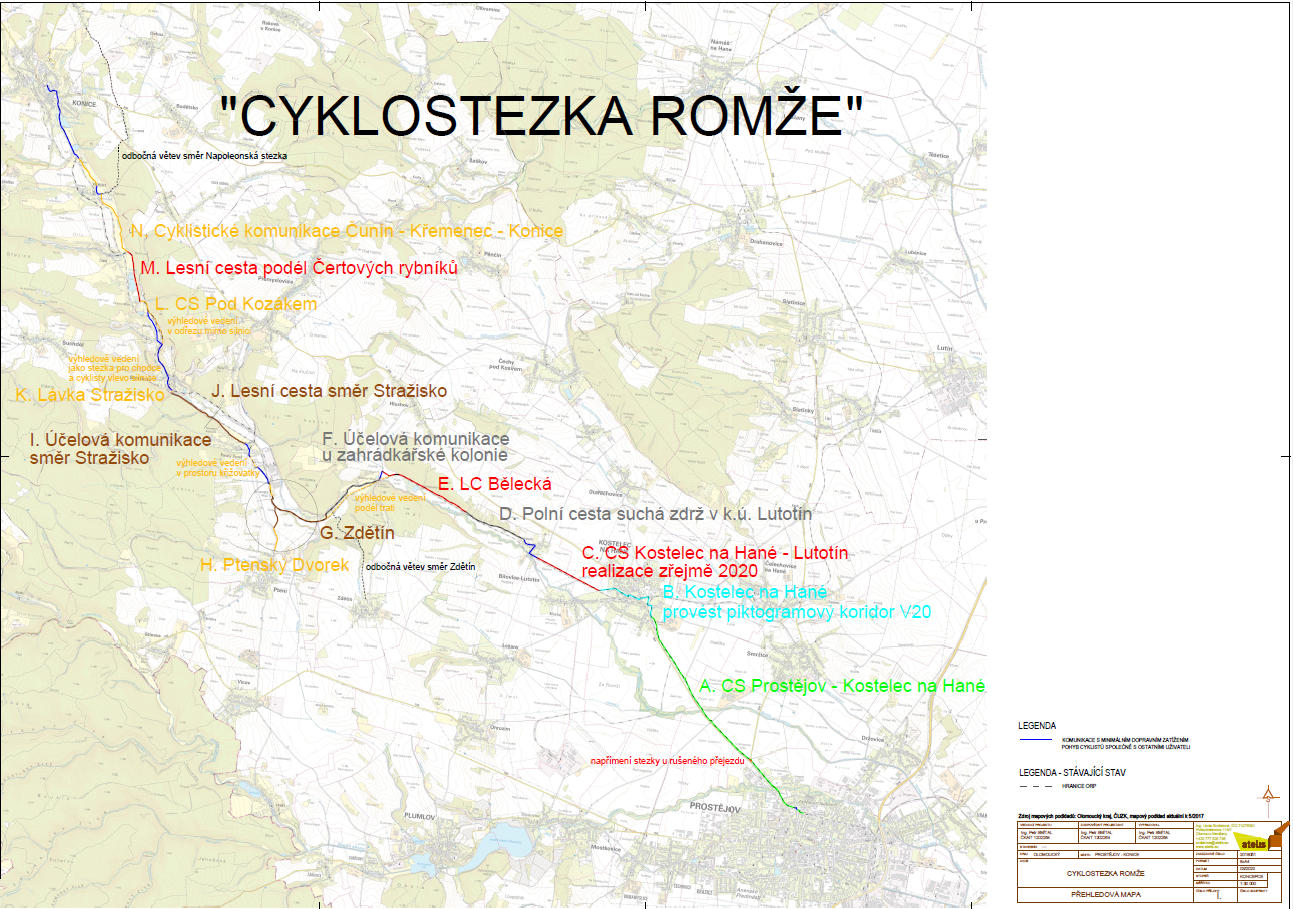 P o d p i s yP o d p i s yP o d p i s yP o d p i s yPředkladatelIng. Jiří Rozehnal, v. r.náměstek primátoraZa správnostIng. Petr Brückner, v. r.vedoucí Odboru rozvoje a investicZpracovatel Bc. Iva Veselá, v. r.referent investičních záměrůIDNázevPopisTyp cyklistické komunikaceDélka v mA.Cyklostezka Prostějov - Kostelec na HanéZrealizovaná stavba. V rámci výstavby obchvatu města Prostějova dojde k dotčení krátkého úseku u rušeného železničního přejezdu na II/449 směr Smržice. Je doporučeno napřímení stezky v délce cca 40 m.C940B.Kostelec na HanéS ohledem na složitou orientaci po místních komunikacích v intravilánu Kostelce na Hané mezi koncovými body cyklostezek směr Prostějov a Lutotín je doporučeno provedení orientačního vedení formou piktogramového koridoru pro cyklisty.V20B.Kostelec na HanéVýhledovým stavem by však měl být návrh ucelené stezky spojující koncové body stezek A a C umístěné v souběhu s dráhou.C91004C.Cyklostezka Kostelec na Hané - LutotínJe připravený záměr s vydaným společným povolením, schválena dotace SFDI a Olomoucký kraj. Zahájení realizace 2020.C91350E.Lesní cesta BěleckáProjekt lesní cesty od Lutotína – Vinohrad k Běleckému mlýnu navazuje na zrealizovaný úsek polní cesty, končí zaústěním do silnice III/36632. Projekt je zpracován Lesy ČR, vydáno stavební povolení na obě části. Náklady jsou členěny na část financovanou obcí Hluchov a Lesy ČR. S ohledem kůrovcovou kalamitu není záměr ze strany Lesů financovatelný.B11163E.Lesní cesta BěleckáProjekt lesní cesty od Lutotína – Vinohrad k Běleckému mlýnu navazuje na zrealizovaný úsek polní cesty, končí zaústěním do silnice III/36632. Projekt je zpracován Lesy ČR, vydáno stavební povolení na obě části. Náklady jsou členěny na část financovanou obcí Hluchov a Lesy ČR. S ohledem kůrovcovou kalamitu není záměr ze strany Lesů financovatelný.B111780G.Cyklistická komunikace ZdětínÚsek je částečně opraven, v zahrádkářské kolonii je třeba řešit zbývající úsek po hranici katastru.B11260H.Cyklistická komunikace Ptenský DvorekCyklistická komunikace podél trati od hranice k. ú. Zdětín směrem k Javořice, a.s. s odbočkou do obce Ptení. S ohledem na zpřístupnění pozemků jde o kombinaci cyklostezky a účelové komunikace. Problémovým bude řešení přejezdu P6561.B111400H.Cyklistická komunikace Ptenský DvorekCyklistická komunikace podél trati od hranice k. ú. Zdětín směrem k Javořice, a.s. s odbočkou do obce Ptení. S ohledem na zpřístupnění pozemků jde o kombinaci cyklostezky a účelové komunikace. Problémovým bude řešení přejezdu P6561.C8900I.Účelová komunikace směr StražiskoV této části je nutné opravit povrch přístupové komunikace k zahrádkám a do lesního porostu.B11810J. Lesní cesta směr StražiskoStávající lesní cesta není vhodně průjezdná pro cyklisty, nachází se na okraji lesního porostu ve vlastnictví města Prostějova.B11955K.Lávka StražiskoNávrh nové lávky pro chodce a cyklisty přes Romži splňující podmínku protipovodňové ochrany jako náhrada za současný mostní objekt, který je tvořen ocelovým provizoriem.C9 20L.Účelová komunikace MalenyJedná se o opravu povrchu komunikace z Malen přes železniční přejezd k silnici III/37349.B11810M.Cyklistická stezka Pod KozákemS ohledem na nepříznivé směrové vedení silnice III/37349 ve skalním zářezu je vhodné zbudovat úsek segregované stezky vpravo silnice spojující lesní cestu podél Čertových rybníků a účelovou komunikaci od Malen. Vhodně se dopravně napojí i lesní cesta s modrou turistickou trasou. Výhledově lze pokračovat v tomto uspořádání až k mostu do Malen.C8300N.Lesní cesta podél Čertových rybníkůV roce 2020 je obnovená lesní cesta podél Čertových rybníků, dle dohody s městem Konice je vhodné její protažení až do Čunína.B11549O.Cyklistická komunikace Čunín - Křemenec - KoniceJe třeba navrhnout cyklistické komunikace po parcelách budoucích polních cest daných komplexními pozemkovými úpravami až k ČOV v Konici. C82683